Lekpkj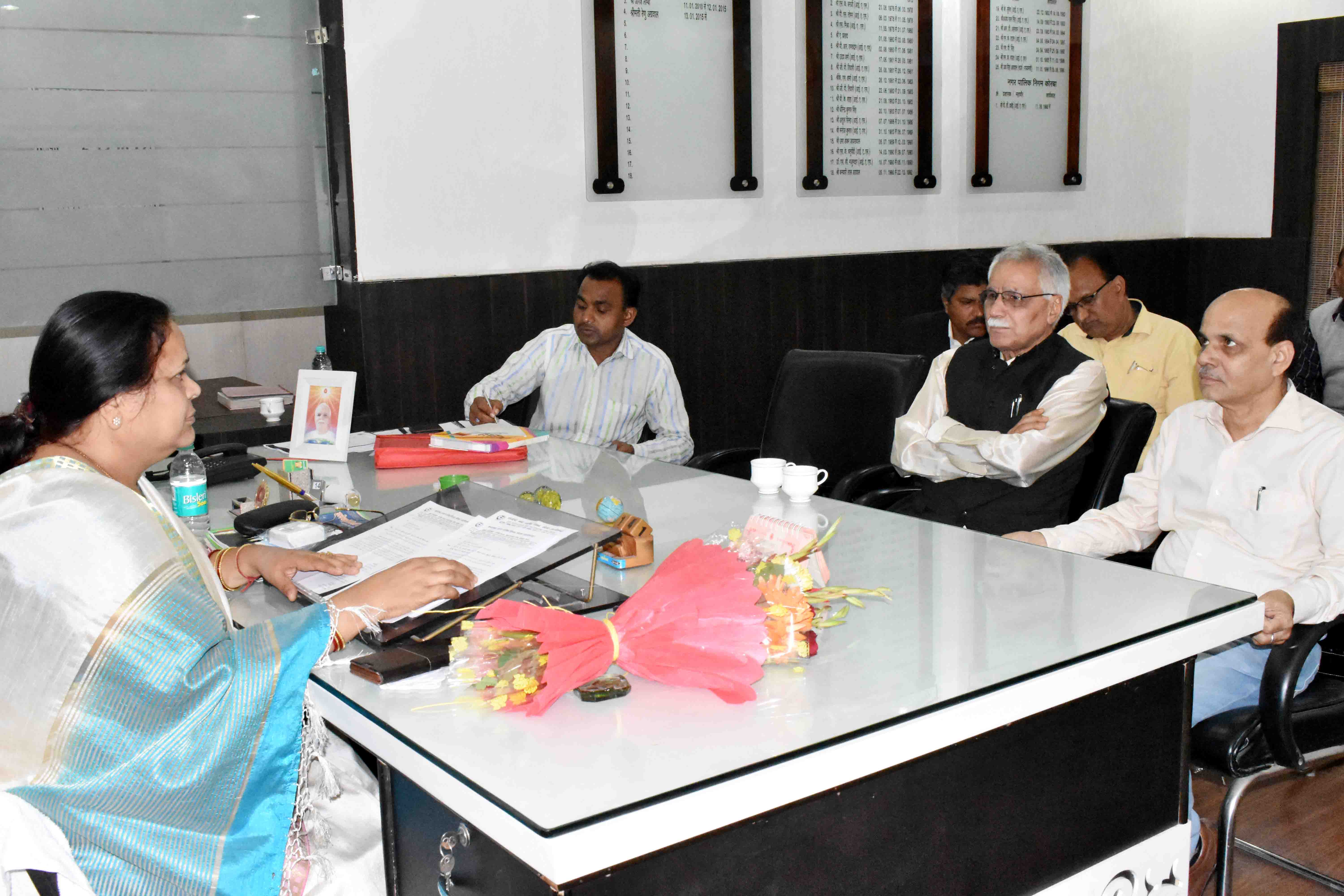 vk;qDr us fd;k inHkkj xzg.k] dh egkikSj ls lkStU; HksaVdksjck 14 Qjojh 2019 &uxj ikfyd fuxe dksjck esa uofu;qDr vk;qDr Jh ,l-ds- nqcs us vkt fuxe dk;kZy; lkdsr Hkou igqapdj inHkkj xzg.k fd;k] mUgksus lkdsr esa egkikSj Jherh js.kq vxzoky ls HksaV dh rFkk egkikSj us mUgsa viuh 'kqHkdkeuk,a nhA 	;gka mYys[kuh; gS fd NRrhlx<+ 'kklu }kjk uxj ikfyd fuxe fcykliqj esa mik;qDr in ij inLFk jgs Jh nqcs dks dksjck uxj fuxe dk vk;qDr cuk;k x;k gS] fuxe ds vij vk;qDr Jh v'kksd 'kekZ vHkh rd dksjck fuxe esa vk;qDr ds izHkkj esa FksA vkt uofu;qDr vk;qDr Jh nqcs us fuxe ds eq[; iz'kklfud Hkou lkdsr igqapdj vk;qDr dk inHkkj xzg.k fd;kA mUgksus egkikSj d{k esa egkikSj Jherh js.kq vxzoky ls HksaV dh ,oa xqynLrk HksaVdj vfHkoknu fd;kA egkikSj Jherh js.kq vxzoky us Jh nqcs dks vk;qDr in ds inHkkj xzg.k djus ij viuh c/kkbZ o 'kqHkdkeuk,a nhA